1. 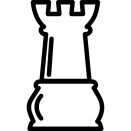 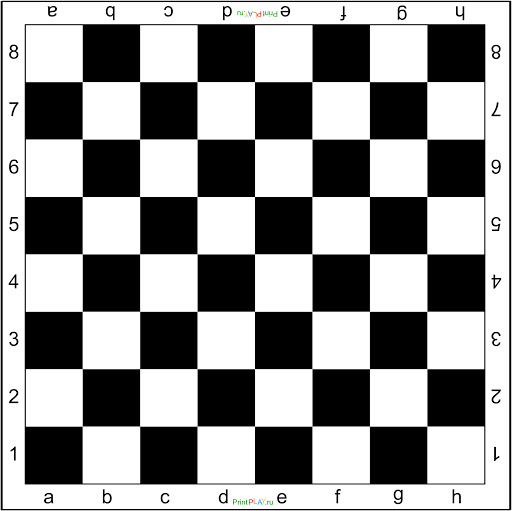 2.